NAME........................................................................................................CLASS..........................INDEX NO..........................................ADM NO……………DATE....................SIGN...............231/2BIOLOGYPAPER 2JULY 2018TIME: 2 HOURSMOKASA II EXAMINATIONSBiologyPaper 2INSTRUCTIONS TO CANDIDATES:Write your name and index number in the spaces provided.Answer all the questions in Section A in the spaces provided.In section B answer questions 6 (compulsory) and either question 7 or 8 in the spaces providedFor Examiner’s Use Only:This paper consists of 10 printed pages. Candidates should check to ascertain that all papers are printed as indicated and that no questions are missing1. In humans, premature baldness is a sex linked gene on the Y chromosome.(a) Letter YB  represent the chromosome carrying the gene for premature baldness, using a punnet square work out a cross between a man with premature baldness and his wife.    (4 marks)(b)(i) What is the probability of the girls having the trait in (a) above?                              (1 mark)………………………………………………………………………………………………………(ii) Give a reason for your answer in (b) (i) above.                                                             (1 mark)………………………………………………………………………………………………………………………………………………………………………………………………………………………………………………………………………………………………………………………(c) Give the significance of the following genetically modified organisms:(i) Genetically modified maize.                                                                                           (1 mark) ………………………………………………………………………………………………………………………………………………………………………………………………………………………………………………………………………………………………………………………(ii) Genetically modified Escherichia coli.                                                                          (1 mark)………………………………………………………………………………………………………………………………………………………………………………………………………………………………………………………………………………………………………………………2. Diagram below shows a stem of a plant growing round a tree trunk.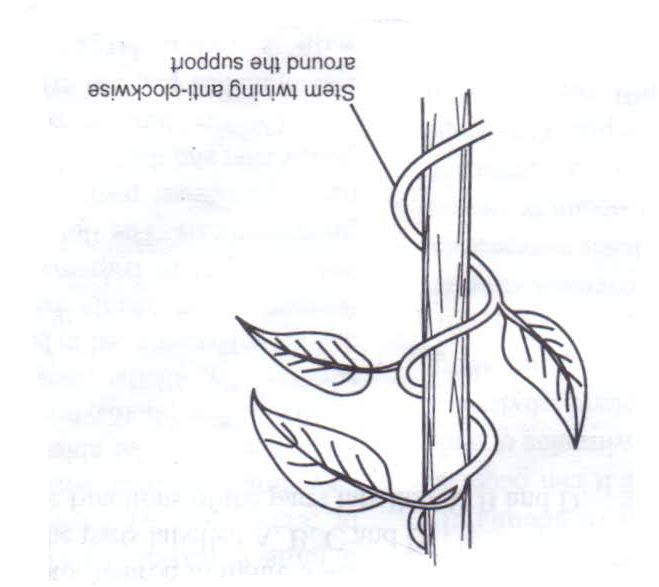 (a) What is the name of the response which causes such a twisted growth?                        (1 mark……………………………………………………………………………………………………..(b) Name the stimulus involved in the process.                                                                  (1 mark)………………………………………………………………………………………………………(c) Explain how the process is occurs.                                                                              (4 marks)………………………………………………………………………………………………………………………………………………………………………………………………………………………………………………………………………………………………………………………………………………………………………………………………………………………………………………………………………………………………………………………………………………………………………………………………………………………………………………………………………………………………………………………………………………………………………………………………………………………………………………………………(d) State the significance of the process above.                                                                (2 marks)………………………………………………………………………………………………………………………………………………………………………………………………………………………………………………………………………………………………………………………………………………………………………………………………………………………………………………………………………………………………………………………………………3. The diagram below illustrates an experiment to determine the rate of a certain process in a small insect.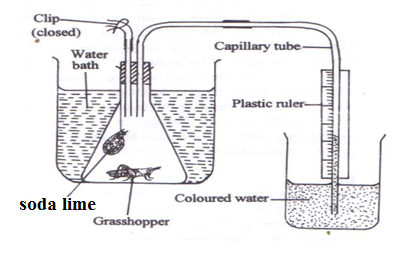 (a) State the changes observed after the experiment has run for five minutes.                    (1 mark)………………………………………………………………………………………………………(b) Account for the changes observed in (a) above.                                                           (4 marks)………………………………………………………………………………………………………………………………………………………………………………………………………………………………………………………………………………………………………………………………………………………………………………………………………………………………………………………………………………………………………………………………………………………………………………………………………………………………………………(c) Why is it necessary to place the flask in a water bath?                                                  (1 mark)………………………………………………………………………………………………………………………………………………………………………………………………………………………………………………………………………………………………………………………(d) Name the organelle involved in the process under investigation and the significance of this process.                                                                                                                               (2 marks)………………………………………………………………………………………………………………………………………………………………………………………………………………………………………………………………………………………………………………………4. Examine the drawings of the various organisms and the dichotomous key shown below.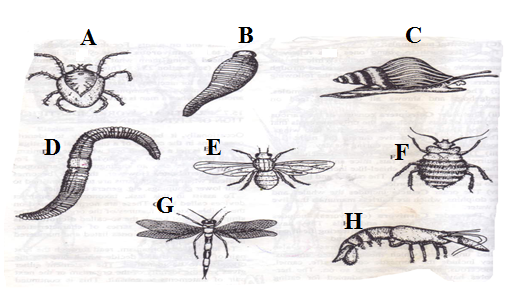 1. a       Jointed legs present…………………...………….…….…………..……….…Go to 2    b       Jointed legs absent………………….………………………….…..……..…...Go to 62. a        Three pairs of legs………………………………...……………..……………Go to 3    b        More than three pairs of legs………………………...………….....……..…..Go to  53. a        Wings present…………………………………………...……….………....…Go to 4    b        Wings absent…………………………………………….……….……….…..Bedbug4. a        Two pairs of wings……………………………………………….…………Dragonfly    b        One pair of wings............................................................................................Housefly5. a        Antennae present…………………………………………………………...…Crayfish    b       Antennae absent……………….……………………………………………...…...Mite6. a        Shell present………………………………………………………………………Snail    b        Shell absent……………………………………………………………………..go to 77. a        Prominent clitellum visible…………………………………………...….…Earthworm    b       No clitellum visible…………………..…………………………………….……..LeechFill in the steps necessary for identification of the organisms.5.The diagram below shows part of a longitudinal section of a young root.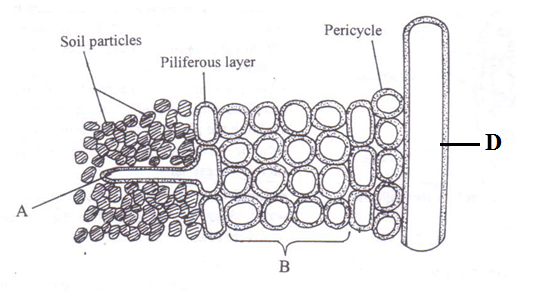 (a) Describe how the structure labeled A is structurally modified to perform its function. (4 marks)............................................................................................................................................................................................................................................................................................................................................................................................................................................................................................................................................................................................................................................................................................................................................................................................................(b) Explain how water molecules enter the structure labeled A.                                        (2 marks)………………………………………………………………………………………………………………………………………………………………………………………………………………………………………………………………………………………………………………………………………………………………………………………………………………………………........................................................................................................................................................................................................................................................................................................................(c) State two forces that maintain a continuous column of water in the structure D.        (2 marks)………………………………………………………………………………………………………………………………………………………………………………………………………………………………………………………………………………………………………………………........................................................................................................................................................................................................................................................................................................................SECTION B: 40 (MARKS)Answer question 6 (Compulsory) and either question 7 or 8 in the spaces provided after question 8.6. The graph below shows the effect of temperature on the rate of enzyme reaction.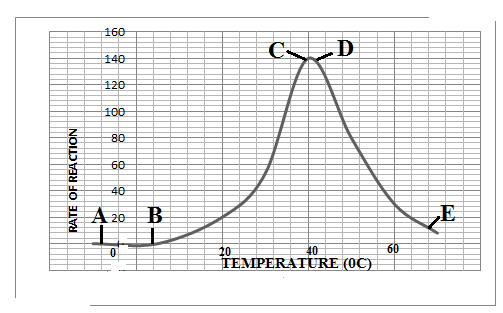 (a) Account for rate of reaction between:(i) A to B.                                                                                                                            (3 marks)………………………………………………………………………………………………………………………………………………………………………………………………………………………………………………………………………………………………………………………………………………………………………………………………………………………………(ii) B to C.                                                                                                                           (4 marks)………………………………………………………………………………………………………………………………………………………………………………………………………………………………………………………………………………………………………………………………………………………………………………………………………………………………(iii) C to D.                                                                                                                         (3 marks)………………………………………………………………………………………………………………………………………………………………………………………………………………………………………………………………………………………………………………………………………………………………………………………………………………………………………………………………………………………………………………………………………(iv) D to E.                                                                                                                         (4 marks)                      ………………………………………………………………………………………………………………………………………………………………………………………………………………………………………………………………………………………………………………………………………………………………………………………………………………………………………………………………………………………………………………………………………(v) Explain what would happen to a population of yeast cells exposed to boiling water with temperatures beyond 400C.                                                                                                 (3 marks)………………………………………………………………………………………………………………………………………………………………………………………………………………………………………………………………………………………………………………………………………………………………………………………………………………………………………………………………………………………………………………………………………(vi) Explain the following observations (a) Digestion of starch stops in the stomach.                                                                       (1 mark)………………………………………………………………………………………………………………………………………………………………………………………………………………………………………………………………………………………………………………………(b) Mercury stops enzyme reaction.                                                                                     (1 mark)………………………………………………………………………………………………………………………………………………………………………………………………………………………………………………………………………………………………………………………(c) Pepsin is produced in its inactive form.                                                                          (1 mark)………………………………………………………………………………………………………………………………………………………………………………………………………………………………………………………………………………………………………………………7. (a) Explain how a person restores an upright posture when falling down .                   (8 marks)(b) Discuss the factors necessary for germination of seeds.                                             (12 marks)8. (a) Describe the mechanism of gaseous exchange in a bony fish.                               (12 marks)(b) Describe the photosynthetic theory of opening and closing the stomata.                     (8 marks)………………………………………………………………………………………………………………………………………………………………………………………………………………………………………………………………………………………………………………………………………………………………………………………………………………………………………………………………………………………………………………………………………………………………………………………………………………………………………………………………………………………………………………………………………………………………………………………………………………………………………………………………………………………………………………………………………………………………………………………………………………………………………………………………………………………………………………………………………………………………………………………………………………………………………………………………………………………………………………………………………………………………………………………………………………………………………………………………………………………………………………………………………………………………………………………………………………………………………………………………………………………………………………………………………………………………………………………………………………………………………………………………………………………………………………………………………………………………………………………………………………………………………………………………………………………………………………………………………………………………………………………………………………………………………………………………………………………………………………………………………………………………………………………………………………………………………………………………………………………………………………………………………………………………………………………………………………………………………………………………………………………………………………………………………………………………………………………………………………………………………………………………………………………………………………………………………………………………………………………………………………………………………………………………………………………………………………………………………………………………………………………………………………………………………………………………………………………………………………………………………………………………………………………………………………………………………………………………………………………………………………………………………………………………………………………………………………………………………………………………………………………………………………………………………………………………………………………………………………………………………………………………………………………………………………………………………………………………………………………………………………………………………………………………………………………………………………………………………………………………………………………………………………………………………………………………………………………………………………………………………………………………………………………………………………………………………………………………………………………………………………………………………………………………………………………………………………………………………………………………………………………………………………………………………………………………………………………………………………………………………………………………………………………………………………………………………………………………………………………………………………………………………………………………………………………………………………………………………………………………………………………………………………………………………………………………………………………………………………………………………………………………………………………………………………………………………………………………………………………………………………………………………………………………………………………………………………………………………………………………………………………………………………………………………………………………………………………………………………………………………………………………………………………………………………………………………………………………………………………………………………………………………………………………SECTION QUESTIONSMAXIMUM SCORECANDIDATES SCOREA 18A 28A 38A 48A 58B 620B 720B 820B TOTAL80Organism Steps Identity MarksA1 markB1 markC1 markD1 markE1 markF1 markG1 markH1 mark